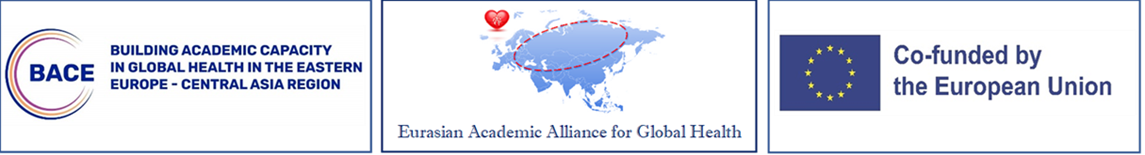 2nd Conference of theEurasian Academic Alliance for Global HealthStrengthening Health Workforce for Improving Health Security in the Eurasian RegionAlmaty, Kazakhstan April 16-17, 2024Registration FormTo register for the conference, please either send the filled form or send an email with the information below to:   info@allianceforglobalhealth.net    Name InstitutionPosition Email addressPlanning to attend the following sessions  Session 1       Yes           No    Session 2       Yes          No    Sessi0n 3       Yes          No    Session 4       Yes          No    Session 5       Yes          No    Session 6       Yes          No    Session 7       Yes          No  Participating in person or remotelyIn personRemotely